TITLE AND SUBTITLE:IN UPPERCASE LETTERSAuthor Name and Surnamea, Author Name and Surnameb,… aAffiliation, Country, institutional@e-mail.ptbAffiliation, Country, institutional@e-mail.ptcAffiliation, Country, institutional@e-mail.ptABSTRACTThe paper should be written in European English following the 7th edition of the APA Publication Manual. Abstract text should be between 200 and 250 words, as a single paragraph, and left-aligned.KEYWORDSKeyword 1, Keyword 2, Keyword 3, Keyword 4, Keyword 51. INTRODUCTIONFrom title to references, the entire paper should be between 2500 and 3500 words. For a direct “citation”, use the following, Deleuze (1968, pp. 100-102), Deleuze and Guattari (1980, p. 23) or Foucault et al. (1979, p. 3), for one author, two authors or more than two authors respectively. For an indirect citation, use the following, with one author (Deleuze, 1968; Guattari, 1972), two authors (Deleuze & Guattari, 1980) or more than two authors (Foucault et al., 1970). Citations from the same author(s) in the same year must be identified by the letters a, b, c, etc., placed after the year of publication (Žižek, 2003a; Žižek, 2003b; Žižek, 2003c).The main body of the text should be Calibri font, 11 points, with line spacing of 1.15, and all text left-aligned. The title for each section must be 11 points uppercase. 2. SECTIONSSections and sub-sections are also formatted with left-aligned text. Figures, tables and diagrams should be mentioned in the text (Figure 1) and have a caption placed under them. There should be a short explanatory text and/or title and the name of the author and date, if applicable.Sample quotes should be compressed right and left by one cm from the margins whenever the quote surpasses three lines in length or more. “Critical art is an art that aims to produce a new perception of the world, and therefore to create a commitment to its transformation. This schema, very simple in appearance, is actually the conjunction of three processes: first, the production of a sensory form of 'strangeness'; second, the development of an awareness of the reason for that strangeness and third, a mobilization of individuals as a result of that awareness.”(Rancière, 2010, p. 142)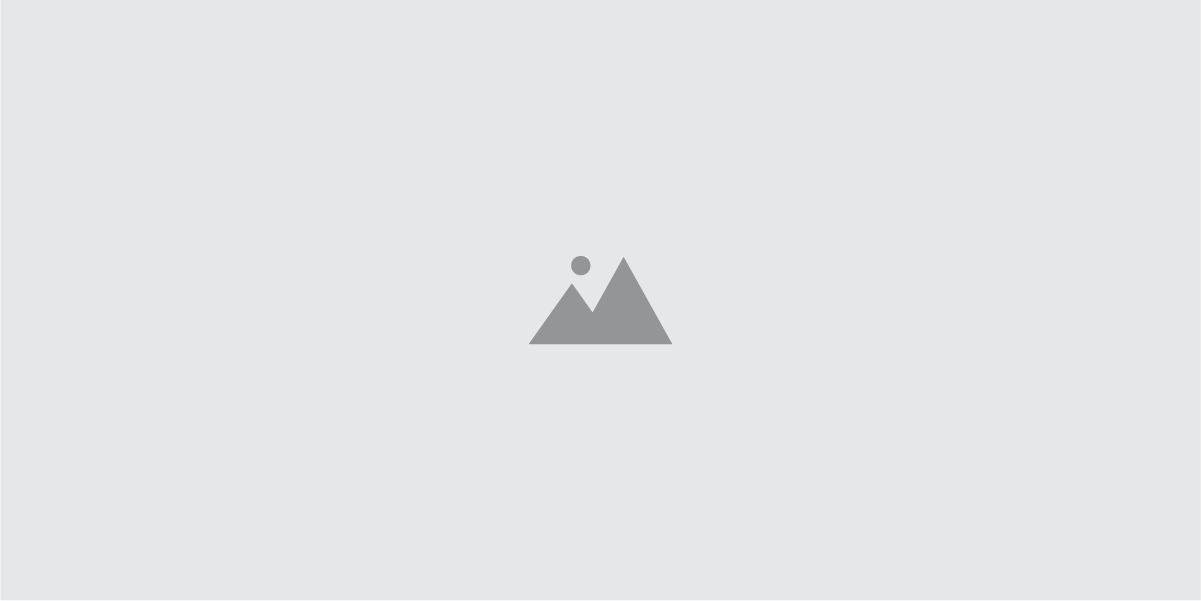 Figure 1. Images must be at least 300ppi. Figures and captions should be left-aligned and not exceed 15cm. Titles must be in italic (Author, 2016).  REFERENCESLastname, F. M. (Year, Month Date). Title of page. Site name. URLAuthor, A. A. (Year of publication). Title of work: Capital letter also for subtitle. Publisher Name. DOI (if available)Author, A. A. (Year of publication). Title of work: Capital letter also for subtitle (E. Editor, Ed.). Publisher. DOI (if available)More APA 7 guidelines in the following webpage:https://owl.purdue.edu/owl/research_and_citation/apa_style/apa_formatting_and_style_guide/general_format.html[PLEASE DO NOT PROVIDE YOUR NAME/SURNAME OR ANYTHING THAT CAN IDENTIFY THE AUTHOR(S) UNTIL THE PEER REVIEW AND CONSEQUENT 2ND ROUND SUBMISSION]